Приложение 1 к Положению                                                                                о Тендерном комитете       ПРИГЛАШЕНИЕ К УЧАСТИЮ В ТЕНДЕРЕУважаемые партнеры!Предлагаем Вам принять участие в Тендере по  размещению рекламы в интернет брендов, входящих в  портфолио БНС. АО «БНС Груп» представляет на российском рынке такие всемирно известные бренды модной одежды как Calvin Klein Jeans, Calvin Klein Underwear, Michael Kors, COACH, Karl Lagerfeld, Topshop/Topman, Polo Ralph Lauren и др. Для того, чтобы принять участие в тендере, пожалуйста, заполните Заявку на участие в тендере, а также Тендерное предложение и в срок до 28 февраля (включительно) 2020, 18:30, пришлите их на tender@bns-group.ru, в копии: Kutepova_ev@bns-group.ru  УСЛОВИЯ ПРОВЕДЕНИЯ ТЕНДЕРАДля участия в тендере претендент должен представить следующие документы:Заявку на участие в тендере  (Приложение №3);Тендерное предложение       (Приложение №2);Копии учредительных документов, заверенные печатью организации (в случае, если копии учредительных документов не предоставлялись ранее). (Приложение №4)Общую презентацию о компании- претенденте.Перечень действующих партнеров (брендов).Рекомендации от действующих партнеров.Примеры проектов (3-5 примеров).ТЕНДЕРНОЕ ЗАДАНИЕТребования, предъявляемые к Исполнителю по контракту:Компания должна иметь солидный опыт в размещении рекламы в интернет.Желателен опыт работы с международными модными брендами.Необходимо предоставить контакты клиентов, которые могли бы порекомендовать Компанию как надежного подрядчика. Краткое описание тендерного задания:Сумма контракта  варьируется от 5 000 000 руб. до 9 000 000  руб в год  (без НДС). Срок контракта 12 месяцев (с 01.04.2020 по 01.04.2021). Исполнителю на тендер  предоставляется форма Excel, в которую необходимо внести расчеты (обязательное условие: использование формул). Тендерное предложение должно быть представлено в соответствии с Приложением №2. Помимо этого необходимо прислать отдельно файл EXCEL (заполненная форма Тендерного Задания).Порядок оплаты: безналичная форма расчетов.  Тендерные заявки необходимо направлять на адрес электронной почты: tender@bns-group.ru, в   копии: Kutepova_ev@bns-group.ru  ОЦЕНКА ТЕНДЕРНЫХ ПРЕДЛОЖЕНИЙ И ОПРЕДЕЛЕНИЕ ПОБЕДИТЕЛЯТендерные предложения будут оценены  на основании следующих критериев: Экспертиза Агентства, степень знания рынка конкурентов. Цены за баинговую единицу.Размер Агентской Комиссии.Стоимость указанного в Тендерном Предложении объема услуг.Размер общей скидки.Уровень клиентоориентированности.Имеющийся опыт ведения казанного в Тендерном Задании направлении других международных западных модных брендов.ПРАВО СОБСТВЕННОСТИ НА ДОКУМЕНТАЦИЮ И КОНФИДЕНЦИАЛЬНОСТЬУчастники тендера, получившие тендерную документацию, независимо от того, представляют они Тендерное предложение или нет, должны обращаться с ней как с конфиденциальным документом, и не имеют права разглашать информацию, касающуюся тендера, какой-либо третьей стороне без получения на это предварительного письменного согласия Организатора тендера. Со своей стороны Организатор тендера обязуется соблюдать конфиденциальность информации, содержащейся в Вашем Тендерном предложении. Конфиденциальной признается и переписка по вопросам тендера.ПРАВО ОРГАНИЗАТОРАОрганизатор оставляет за собой право выбрать победителем любого Участника тендера, в том числе и в случае,  если предложенная участником цена выше, чем у других участников тендера, а так же отклонить любое Тендерное предложение, либо все Тендерные предложения без объяснения участникам тендера причин такого решения.ТРЕБОВАНИЯ К ТЕНДЕРНОМУ ПРЕДЛОЖЕНИЮВсе документы, имеющие отношение к Тендерным предложениям, и вся переписка по тендеру ведутся на русском языке. Все расчеты должны быть представлены в Российских рублях без учета НДС. Все расходы, связанные с подготовкой и представлением Тендерного предложения, несет Участник тендера. Неотъемлемой частью тендерного предложения является следующая документация (для новых партнеров):Копии учредительных документов Участника, заверенные печатью организации: а) Свидетельство о государственной регистрации (ОГРН), б) Свидетельство о постановке на налоговый учет (ИНН/КПП), в) Свидетельство о внесении в ЕГРЮЛ,  г) Устав (1-я, 2-я, последняя и оборотные страницы, а также страницы, в которых предусмотрен срок назначения генерального директора/директора контрагента Общества) и д) Учредительный договор (в случае его наличия).Документы, подтверждающие полномочия лица, имеющего право действовать от имени Участника без доверенности;С уважением,  Тендерный комитет.  Приложение 2 к Положению                                                                                 о Тендерном  комитете       ТЕНДЕРНОЕ ПРЕДЛОЖЕНИЕНазвание тендера: Реклама в интернет. Инициатор тендера: АО «БНС Груп». Медиабаинг* (бюджет: 3 000 000 руб (без НДС, вкл. АК) 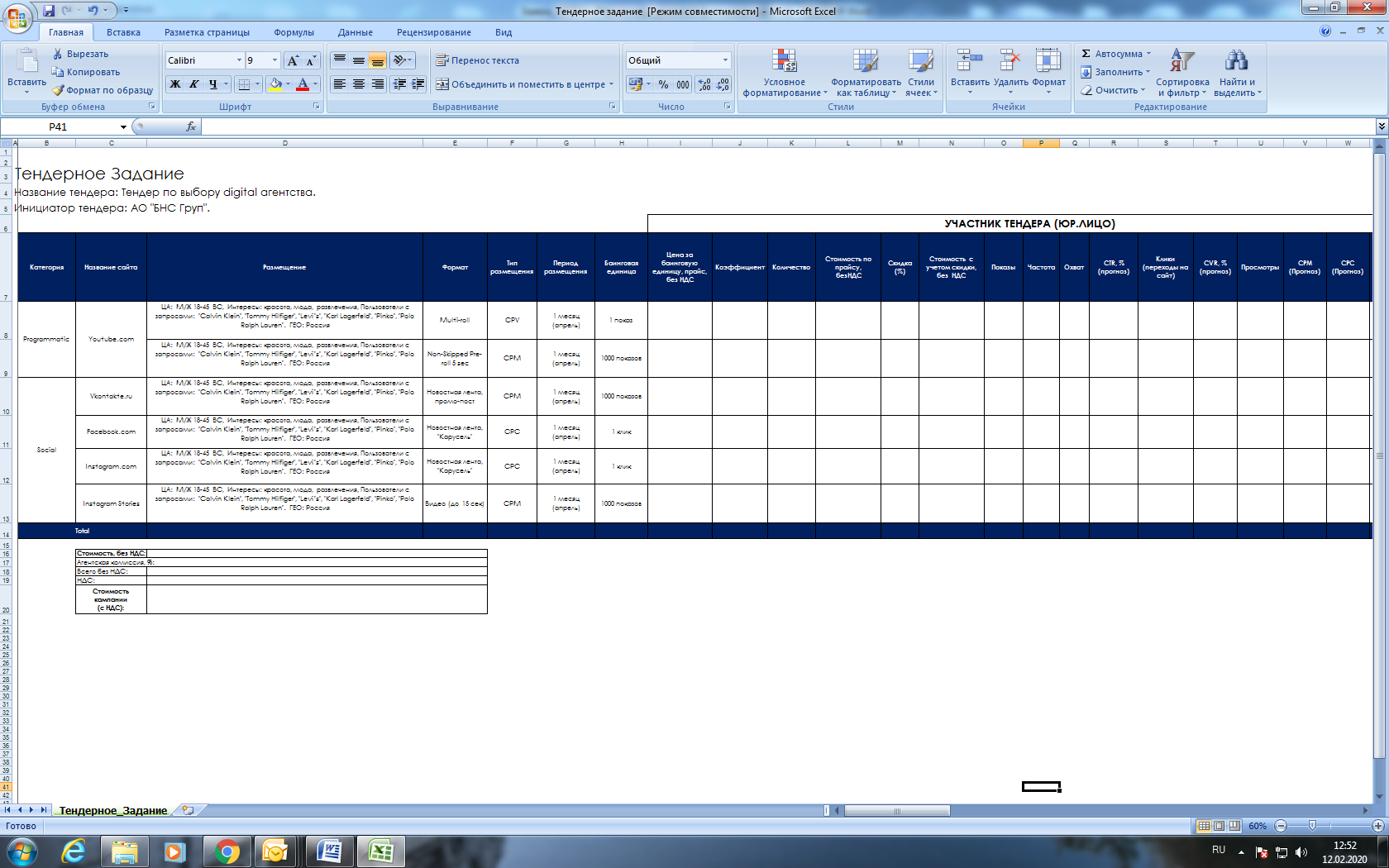 Стратегия*Разработать (и в дальнейшем, обосновать)  стратегию digital Кампании для бренда Calvin Klein Jeans, используя любые инструменты (их сочетание) которые на Ваш взгляд, дадут максимально эффективный результат. Внимание! Не использовать SEO, контекст.Описание Целевой Аудитории бренда:Мужчины/Женщины  18-40 лет, доход: BCИнтересы: красота, мода,  развлечения, путешествия.Пользователи с запросами:  "Calvin Klein", "Tommy Hilfiger", "Levi’s", Philipp Plein.Период /протяженность Кампании: октябрь 2020 (полный календарный месяц).Бюджет: 3 000 000 рублей (без НДС) Основной KPI:  ER (Engagement Rate). Максимальная вовлеченность аудитории.Презентация.С 2 по 6 марта 2020 г – период Презентаций. Каждый Участник тендера сможет представить Команду Агентства и защитить свою Стратегию (п.2 Приложения 2 к Положению о тендерном Комитете). Дата и время Презентации с каждым Участником согласовывается отдельно. Участник тендера:_____________________________________________________________________ *Убедительная просьба! Помимо заполненного Приложения №2 к Положению о Тендерном Комитете,  также высылать Тендерное предложение  п.1-в формате EXCEL, п.2- в формате PPT/PDF  отдельными файломи.Приложение 3 к Положению                                                                                о Тендерном  комитете На бланке УчастникаЗаявка на участие в тендереот 										(полное наименование юридического лица, подавшего заявку)Изучив условия тендера по проекту группы компаний БНС, направляем                                                                                                                 необходимую информацию для участия в тендере, в т.ч.полное наименование организации;Ф.И.О., e-mail (тел.)   руководителя организации;Ф.И.О., e-mail (тел.)   контактного лица;фактический адрес организации;коммерческое предложение для участия в тендере;информация об опыте работы в данной сфере и основные клиентахДанной Заявкой мы предоставляем Вам полномочия изучать документы нашей организации, обращаться к должностным лицам нашей организации.Направляя данную Заявку, мы предлагаем осуществить реализацию нашего предложения в соответствии с условиями тендера.Мы подтверждаем, что на момент подписания настоящей Заявки
организация 										_______		(наименование организации, ФИО руководителя)полностью удовлетворяет требованиям, предъявляемым к Участникам данного тендера, в частности имеет положительную репутацию, необходимые профессиональные навыки, управленческую компетентность и опыт для выполнения Договора (Контракта), заключаемого по результатам данного тендера.Организация платежеспособна, не находится в процессе ликвидации или реорганизации, не признана несостоятельной (банкротом). На имущество не наложен арест, финансовая и коммерческая деятельность не приостановлена. Не участвовала в судебных разбирательствах в качестве ответчика по вопросам осуществления деятельности, связанной с тематикой настоящего тендера.Для получения дополнительной информации Вы можете обращаться к следующим представителям нашей организации:1. 								2. 								3. 								Руководитель организации (ФИО, должность) 						Приложение 4  к Положению                                                                            о Тендерном комитете Перечень документов для работы с юридическими лицами и ИП:Копия Свидетельства о внесении юридического лица в ЕГРЮЛ, либо свидетельство о регистрации индивидуального предпринимателяКопия Свидетельства о постановке юридического лица (индивидуального предпринимателя) на учет в налоговых органахКопия Устава (Копии листов должны быть прошиты, пронумерованы, заверено печатью организации, рядом с подписью удостоверяющего лица должно быть указано количество страниц) контрагента и учредительный договор (либо решение) о создании общества, (для ИП – ксерокопию паспорта: две страницы, где указаны место выдачи паспорта и Ф.И.О., страница с регистрацией по месту жительства). В случае отказа контрагента от предоставления устава, учредительного договора (решения) в полном объеме, запрашивается выписка из указанных документов, представляющая собой ксерокопию отдельных страниц, содержащих следующую информацию: наименование юридического лица, его местонахождение, наименование, полномочия на совершение сделок и сроки действия (назначения) исполнительного органа Общества (генерального директора, директора), установочные (паспортные)  данные учредителей, либо выписку из ЕГРЮЛ выданную ИФНС и заверенную ее печатью.Копия лицензии на осуществление соответствующих видов деятельности – в случае, если предметом договора является выполнение работ/оказание услуг подлежащих лицензированию в соответствии с законодательством РФ. Если предметом договора является поставка товаров, ограниченных в обороте, необходимы копии требуемых в соответствии с действующим законодательством документов, дающих право реализации указанных товаров.Документ, подтверждающий статус подписывающего договор лица:Копию приказа о назначении на должность и соответствующее решение высшего уполномоченного органа общества (протокол собрания участников о назначении директора и т.п.)Копию доверенности, если договор подписывает лицо, уполномоченное исходящей от организации доверенностью, а также доверенность на лицо, которое непосредственно общается с сотрудником нашей компании (подписание накладных, актов, представление интересов компании перед другими компаниями, ведение переговоров и т.п.), а также копия паспорта лица, на которое оформлена доверенность. В доверенности в обязательном порядке указываются:- дата и место выдачи;- сведения, идентифицирующие контрагента (ОГРН, ИНН, адрес места нахождения, банковские реквизиты, должность, фамилия имя отчество лица, выдавшего доверенность; наименование документа, на основании которого он действует);- сведения, идентифицирующие поверенного (фамилия, имя, отчество, паспортные данные, для нотариально заверенных доверенностей обязательно указание гражданства, даты и места рождения, а также адреса регистрации);- образец подписи поверенного;-удостоверяющая подпись доверителя с приложением соответствующей печати (для нотариально заверенных доверенностей удостоверяющая запись нотариуса).Все вышеуказанные документы должны быть надлежащим образом заверены. Под надлежащим заверением соответствующего документа понимается надпись «Копия верна» (для выписок, соответственно, «Выписка верна»), с указанием даты заверения и проставление на копии документа подписи руководителя организации или иного уполномоченного лица (с расшифровкой и указанием должности), заверенная печатью организации. Если документ составлен на нескольких листах, копия должна быть прошита, листы пронумерованы, заверены печатью организации, рядом с подписью удостоверяющего лица должно быть указано количество страниц.